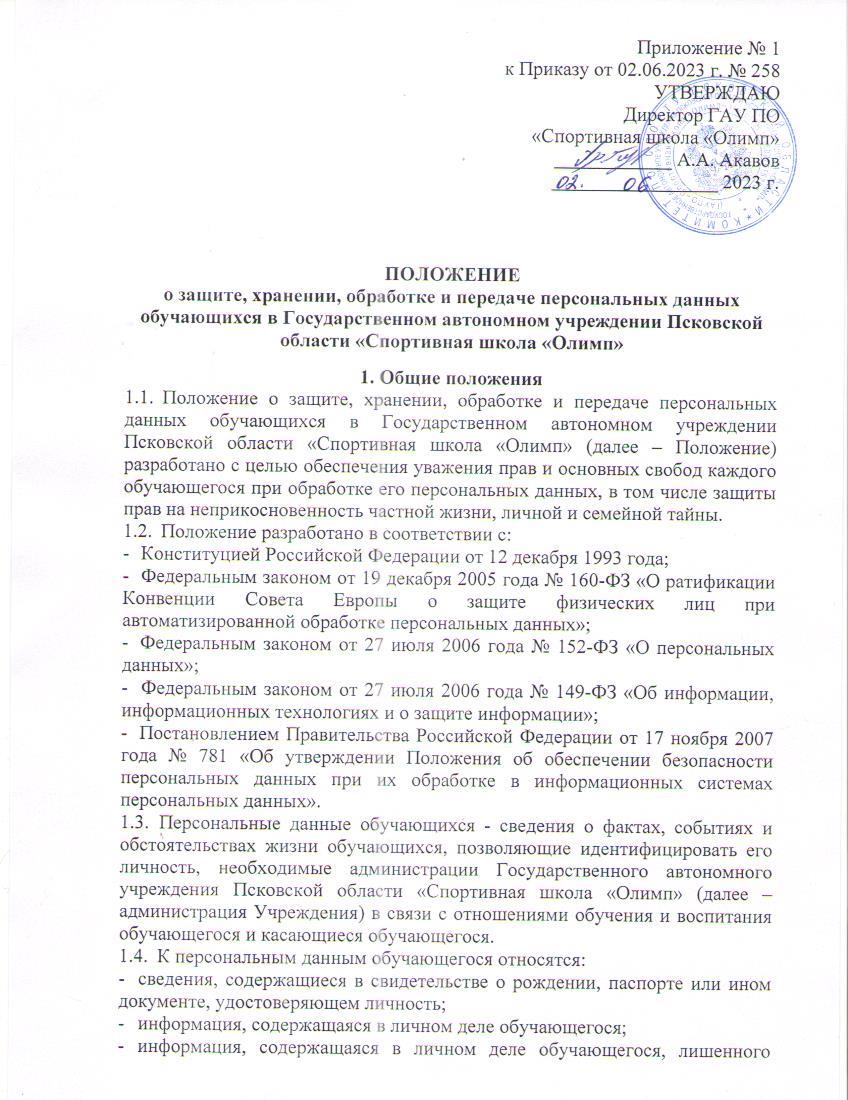 родительского попечения;информация о состоянии здоровья;информация о месте проживания;иные сведения, необходимые для определения отношений обучения и воспитания.Администрация Учреждения может получить от самого несовершеннолетнего обучающегося данные о:фамилии, имени, отчестве, дате рождения, месте жительства обучающегося;фамилии, имени, отчестве родителей (законных представителей) обучающегося.       Иные персональные данные несовершеннолетнего обучающегося, необходимые в связи с отношениями обучения и воспитания, администрация Учреждения может получить только с письменного согласия одного из родителей (законного представителя). К таким данным относятся документы, содержащие сведения, необходимые для предоставления обучающемуся гарантий и компенсаций, установленных действующим законодательством:документы о составе семьи;документы о состоянии здоровья (сведения об инвалидности, о наличии хронических заболеваний и т.п.);документы, подтверждающие право на дополнительные гарантии и компенсации по определенным основаниям, предусмотренным законодательством (родители-инвалиды, неполная семья, ребенок-сирота и т.п.).        В случаях, когда администрация Учреждения может получить необходимые персональные данные несовершеннолетнего обучающегося только у третьего лица, администрация Учреждения должна уведомить об этом одного из родителей (законного представителя) заранее и получить от него письменное согласие.Совершеннолетние обучающиеся подают в администрацию Учреждения свои персональные данные самостоятельно, согласно требованиям, указанным в п. 1.4. Положения.Администрация Учреждения обязана сообщить одному из родителей (законному представителю) о целях, способах и источниках получения персональных данных, а также о характере подлежащих получению персональных данных и возможных последствиях отказа одного из родителей (законного представителя) предоставить те или иные данные об обучающемся.Персональные данные обучающегося являются конфиденциальной информацией и не могут быть использованы администрацией Учреждения или любым иным лицом в личных целях.При определении объема и содержания персональных данных обучающегося администрация Учреждения руководствуется Конституцией Российской Федерации, федеральными законами и настоящим Положением.2. Получение, хранение, обработка и передача персональных данных обучающегосяСпособы получения персональных данных обучающегося:ксерокопирование оригиналов документов;внесение сведений в учетные формы на бумажных и (или) электронных носителях;получение оригиналов необходимых документов.Обработка персональных данных обучающегося осуществляется для обеспечения соблюдения законов и иных нормативно-правовых актов в целях воспитания и обучения обучающегося, обеспечения его личной безопасности, контроля качества образования, пользования льготами, предусмотренными законодательством Российской Федерации и локальными актами Учреждения.2.3. Право доступа к персональным данным обучающегося имеют:директор Учреждения;заместители директора по учебно-спортивной работе;главный бухгалтер;руководитель структурного подразделения (только к персональным данным обучающихся своего отделения или филиала);тренеры-преподаватели (только к персональным данным обучающихся своей группы);инструкторы-методисты;медицинский персонал;секретарь.							2.4. Директор Учреждения:осуществляет прием обучающихся в Учреждение;может передавать персональные данные обучающихся третьим лицам, только если это необходимо в целях предупреждения угрозы жизни и здоровья обучающихся, а также в случаях, установленных федеральными законами.2.5. Тренер-преподаватель:принимает или оформляет личное дело обучающегося и вносит в него необходимые данные;предоставляет свободный доступ родителям (законным представителям) к персональным данным обучающегося на основании письменного заявления.К заявлению прилагается:родителем: копия документа, удостоверяющего личность;законным представителем: копия удостоверения опекуна (попечителя).Не имеет права получать информацию об обучающемся родитель, лишенный или ограниченный в родительских правах на основании вступившего в законную силу постановления суда.2.6. При передаче персональных данных обучающегося работники, указанные в п. 2.3. обязаны:предупредить лиц, получающих данную информацию, о том, что эти данные могут быть использованы лишь в целях, для которых они сообщены;потребовать от этих лиц письменное подтверждение соблюдения этого условия.2.7. Иные права, обязанности, действия работников, в трудовые обязанности которых входит обработка персональных данных обучающегося, определяются должностными инструкциями.3. Обязанности работников администрации Учреждения, имеющих доступ к персональным данным обучающихся, по хранению и защите3.1. Работники администрации Учреждения, имеющие доступ к персональным данным обучающегося, обязаны:- не сообщать персональные данные обучающегося третьей стороне без письменного согласия одного из родителей (законного представителя), кромеслучаев, когда в соответствии с федеральными законами такого согласия не требуется;- использовать персональные данные обучающегося, полученные только от родителей (законных представителей) и с их письменного согласия;- обеспечить защиту персональных данных обучающегося от их неправомерного использования или утраты, в порядке, установленном законодательством Российской Федерации;- ознакомить родителя (родителей) или законного представителя с настоящим Положением и их правами и обязанностями в области защиты персональных данных, под подпись;-  соблюдать требование конфиденциальности персональных данных обучающегося;- исключать или исправлять по письменному требованию одного из родителей (законного представителя) обучающегося его недостоверные или неполные персональные данные, а также данные, обработанные с нарушением требований законодательства;- ограничивать персональные данные обучающегося при передаче уполномоченным работникам правоохранительных органов, работникам органов опеки и попечительства только той информации, которая необходима для выполнения указанными лицами их функций;- запрашивать информацию о состоянии здоровья обучающегося только у родителей (законных представителей);- предоставить по требованию одного из родителей (законного представителя) обучающегося полную информацию о его персональных данных и обработке этих данных.3.2. Лица, имеющие доступ к персональным данным обучающегося, не вправе:- получать и обрабатывать персональные данные обучающегося о его религиозных и иных убеждениях, семейной и личной жизни;- предоставлять персональные данные обучающегося в коммерческих целях.3.3. При принятии решений, затрагивающих интересы обучающегося, администрации Учреждения запрещается основываться на персональных данных, полученных исключительно в результате их автоматизированной обработки или электронного получения.				 4. Права и обязанности родителя (законного представителя) обучающегося4.1. В целях обеспечения защиты персональных данных, хранящихся у администрации Учреждения, родитель (законный представитель) имеют право на:- требование об исключении или исправлении неверных или неполных персональных данных, а также данных, обработанных с нарушением требований законодательства. При отказе администрации Учреждения исключить или исправить персональные данные обучающегося родитель (законный представитель) имеет право заявить в письменной форме администрации Учреждения о своем несогласии с соответствующим обоснованием такого несогласия.Персональные данные оценочного характера родитель (законный представитель) имеет право дополнить заявлением, выражающим его собственную точку зрения;- требование об извещении администрацией Учреждения всех лиц, которым ранее были сообщены неверные или неполные персональные данные обучающегося, обо всех произведенных в них исключениях, исправлениях или дополнениях;- обжалование в суде любых неправомерных действий или бездействия администрации Учреждения при обработке и защите персональных данных обучающегося;- возмещение убытков и (или) компенсацию морального вреда в судебном порядке.4.2. Родитель (законный представитель) обязан сообщать администрации Учреждения сведения, которые могут повлиять на принимаемые администрацией Учреждения решения в отношении обучающегося.		5. Хранение персональных данных обучающихся5.1.  Местом хранения персональных данных обучающегося на бумажных носителях и на электронных носителях с ограниченным доступом определить кабинеты отделов по учебно-спортивной работе, а также кабинеты руководителей структурных подразделений:документы, поступившие от родителя (законного представителя);сведения об обучающемся, поступившие от третьих лиц с письменного согласия родителя (законного представителя);иная информация, которая касается отношений обучения и воспитания обучающегося.6. Ответственность администрации Учреждения и ее сотрудников6.1. Защита прав обучающегося, установленных законодательством Российской Федерации и настоящим Положением, осуществляется судом в целях пресечения неправомерного использования персональных данных обучающегося, восстановления нарушенных прав и возмещения причиненного ущерба, в том числе морального вреда.6.2. Лица, виновные в нарушении норм, регулирующих получение, обработку и защиту персональных данных обучающегося, привлекаются к дисциплинарной и материальной ответственности, а также привлекаются к гражданско-правовой, административной и уголовной ответственности в порядке, установленном федеральными законами.		7. Заключительные положения7.1. Настоящее Положение вступает в силу с момента его утверждения директором Учреждения и действует до его отмены, изменения или замены новым, в связи с изменением законодательства Российской Федерации.